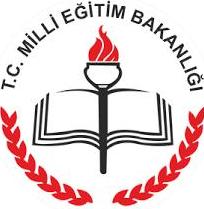 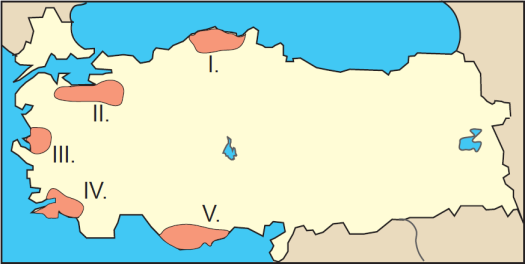 1) İklim özellikleri göz önüne alındığında haritada işaretli merkezlerden hangisinde orman yangını riski diğerlerine göre daha azdır?A) I 	  B) II 	  C) III 	    D) IV 	     E) VTektonik depremler Türkiye’de en fazla can ve mal kaybına neden olan doğal afettir.2) Aşağıda verilen illerden hangisinde tektonik depremlerin görülme olasılığı en azdır? A) İzmitB) ErzincanC) BingölD) AdanaE) ŞanlıurfaDünyada küresel ticaretin büyük bir kısmı Kuzey Amerika, Batı Avrupa, Orta Doğu, Doğu ve Güneydoğu Asya ülkelerinde yoğunlaşmıştır.3) Aşağıdakilerden hangisinin bu yoğunluğun nedeni olduğu savunulamaz?A) Yatırım ve üretimin fazla olmasıB) Büyük pazarların buralarda toplanmasıC) Yer altı ve yer üstü kaynaklarının zengin olmasıD) Ulaşım olanaklarının çeşitli olmasıE) Nüfus artış hızının yüksek olması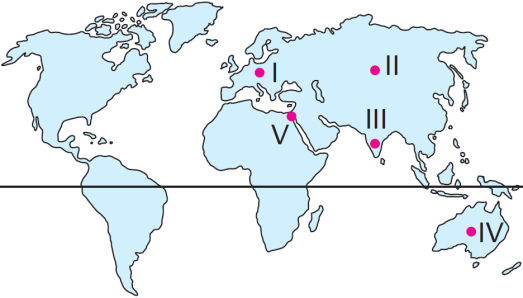 4) Yukarıdaki harita üzerinde işaretli yerlerden hangisinde Türk kültürüne ait izlere rastlanmaz?A) I 	   B) II	    C) III	    D) IV	     E) V5) Aşağıdaki ülkelerden hangisi Dünya'nın önemli orman ürünleri üreticileri arasında yer almaz?A) Avusturalya 		B) Kanada C) Brezilya		D) Rusya E) FinlandiyaI. DilII. Din ve inançIII. Coğrafi konumIV. Bitki örtüsü6) Yukarıda verilenlerden hangileri kültürü oluşturan manevi unsurlar arasında yer almaz?A) I ve II 			B) I ve III C) II ve III		D) II ve IV E) III ve IV7) Aşağıdakilerden hangisi insanları turizm faaliyetlerine yönelten faktörler arasında gösterilemez?A) Aile, dost ve akraba ziyaretleri yapmaB) Tarihi ve kültürel değerleri görmeC) Kongre ve toplantılara katılmaD) Maden ve enerji kaynakları bulmaE) Sportif aktivitelere katılmaI. Keops PiramidiII. Kral Mozoles’in MezarıIII. Babil’in Asma BahçeleriIV. Artemis TapınağıV. İskenderiye Feneri8) Yukarıdaki Dünya harikalarından hangileri Anadolu sınırları içerisindedir?A) I ve II			B) II ve III C) II ve IV		D) III ve IV E) II ve VAlmanya’nın ticaret hami açısından dünyanın önde gelen ülkeleri arasında yer almasında, gelişmiş ve çok iyi organize edilmiş deniz ve hava ulaşımı ile dünyanın her yerine bağlantı sağlamasının etkisi fazladır.9) Buna göre, aşağıda verilenlerden hangisi Almanya’nın önemli liman şehirlerinden biridir?A) FrankfurtB) HamburgC) BerlinD) MünihE) Stuttgartİngiltere'de sanayi devrimi yaşanmadan önce ortalama şehir sayısı 159 iken bir asır geçtikten sonra bu rakam 460’a kadar çıkmıştır.10) Buna göre aşağıdakilerden hangisi bu durumun temel nedenleri arasında gösterilemez?A) Sanayileşme ile başlayan göç hareketleriB) Sağlık hizmetlerinin yaygınlaşmasıC) Ailelerin fazla çocuk sahibi olma istekleriD) Nüfus artış hızının düşmesiE) Çocuk ölümlerinin azalması11) Sanayi devriminin İngiltere'de ortaya çıkmasında;I. Demokratik bir yönetim tarzına sahip olması,II. Bir ada ülkesi olması,III. Büyük sömürge ülkeler topluluğuna sahip olması,IV. Tarihinin köklü bir geçmişe sahip olmasıfaktörlerinden hangilerinin doğrudan etkisi vardır?A) I ve II 			B) I ve III C) II ve III		D) II ve IV E) III ve IV12) Belçika ve Lesotho'daki tarımsal faaliyetler karşılaştırıldığında aşağıda verilen bilgilerden hangisi söylenemez?A) Belçika'da tarımda çalışan nüfus daha azdır.B) Belçika'da tarım geleneksel yöntemlerle yapılır.C) Tarımın ekstansif tekniklerle yapıldığı Lesotho’da birim alandan elde edilen verim düşüktür.D) Belçika’da birim alandan elde edilen verim oldukça yüksektir.E) Lesotho topraklarının büyük çoğunluğu tarımsal faaliyetler için uygun arazilerden oluşur.13) Aşağıdaki tarım ürünlerinden hangisi Belçika'da yetişmez?A) PatatesB) BuğdayC) MuzD) ArpaE) Şeker pancarıI. Hayvancılık faaliyetleri besi çiftlikleri, ahırlar ve mandıralarda yapılır.II. Tarım ve hayvancılık halkın en önemli geçim kaynağıdır.III. Sulama sayesinde tarımsal üretim doğal koşullardan çok fazla etkilenmez.IV. Ekonomik açıdan geri kalmış bir ülkedir.14) Lesotho ile ilgili yukarıda verilen bilgilerden hangileri yanlıştır?A) I ve II 			B) I ve III C) II ve III		D) II ve IV E) III ve IV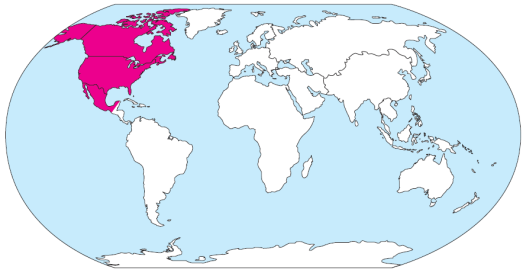 15) Etki alanı yukarıdaki haritada taralı olarak gösterilen uluslararası örgüt aşağıdakilerden hangisidir?A) KEİ			B) NATO C) NAFTA			D) OECDE) GREENPEACEI. OrmanlarII. PetrolIII. Metalik madenlerIV. Doğal gaz16) Yukarıdaki doğal kaynaklardan hangilerinin önemi günümüze yakın dönemde daha da artmıştır?A) I ve II 			B) I ve IIIC) II ve III		D) II ve IV E) III ve IV17) Geçmişten günümüze doğal kaynaklar ile ilgili aşağıda verilen bilgilerden hangisi yanlıştır?A) Geçmiş çağlarda insanlar ormanları tahrip ederek kullanırken günümüzde sürdürülebilir kullanım ilkesiyle yararlanmaktadırlar.B) Demir çelik endüstrisi, demir cevheri ve maden kömürü kaynaklarına ekonomik değer kazandırmıştır.C) İçten yanmalı, içten patlamalı ve jet motorların icadı petrolün önemini artırmıştır.D) Dünya kömür üretiminin yaklaşık %69'u demiri eritmek için kullanılır.E) II. Dünya Savaşı sonrası doğal ve kültürel zenginliklerin önemi artmıştır.18) Aşağıdakilerden hangisi Uluslararası Para Fonu'nun kuruluş amaçları arasında gösterilemez?A) Dünya para sorunlarının çözümü için ülkeler arası iş birliği yapmakB) Devalüasyonlara engel olmakC) Ödemeler dengesi güçlüklerinin çözümünde yardımcı olmakD) Ortaya çıkabilecek kısa vadeli güçlükler için devletlere kredi vererek dünya ticaretinin canlılığını korumakE) Bölgesel çatışmaları önleyerek kalıcı barışı ve güvenliği sağlamakI. PetrolII. RüzgârIII. KömürIV. Doğal gaz19) Yukarıda verilenlerden hangisi, yenilenebilir enerji kaynaklarındandır?A) Yalnız I		B) Yalnız IIC) Yalnız III		D) II ve IIIE) III ve IV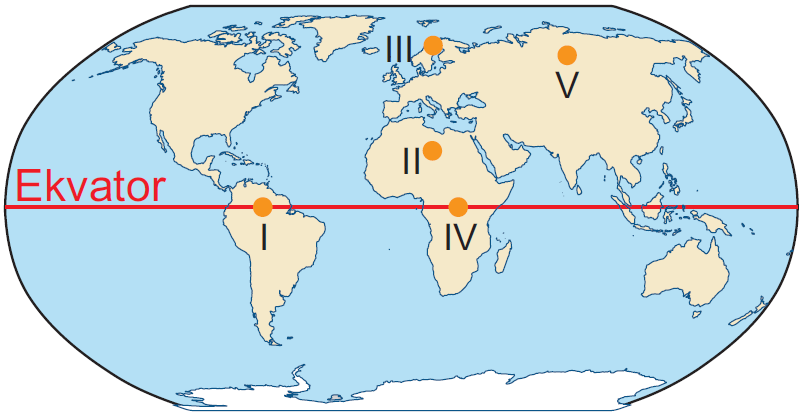 20) Yukarıdaki haritada verilen yerlerden hangisinde güneşlenme süresine bağlı olarak güneş enerjisi potansiyeli yüksektir?A) I 	   B) II	    C) III	    D) IV	     E) V21) Aşağıdakilerden hangisi, arazi planlanmasında dikkat edilecek hususlardan biri değildir?A) Arazinin mevcut durumu ve gelecekteki durumunu gösteren haritalar hazırlanmalıdır.B) Arazide öncelikle alt yapı çalışmaları yapılmalıdır.C) Araziden maksimum seviyede yararlanılmasını sağlayacak projeler seçilmelidir.D) Araziden yararlanırken, doğa ve bölge halkı üzerindeki etkisinden önce maksimum karlılık hesaplanmalıdır.E) Doğal ve beşeri yapılarla ilgili riskler göz önüne alınmalıdır.22) Aşağıdaki doğal kaynaklardan hangisinin kullanımı çevreye daha fazla zarar verir?A) Kömür		B) Doğal gaz C) Odun			D) SuE) Jeotermal23) Aşağıdakilerden hangisi nükleer santrallerin sebep olduğu çevresel sorunlar arasında yer almaz?A) Radyoaktif atıklarB) Isı kirlenmesiC) Kimyasal kirlenmeD) Bacadan çıkan kükürt ve kurşuna bağlı hava kirliliğiE) Çevre estetiğinin bozulmasıI. Linyit → Hava kirliliğiII. Nükleer → Radyoaktif kirlilikIII. Rüzgâr → Hava kirliliğiIV. Güneş → Elektromanyetik kirlilikYukarıda doğal kaynak ve kullanımı sonrası çevreye etkisi eşleştirilmiştir.24) Buna göre yapılan eşleştirmelerden hangileri yanlıştır?A) I ve II 			B) I ve III C) II ve III		D) II ve IV E) III ve IVİnsanların doğal kaynakları kullanmaları hem kendilerini hem de çevreyi etkilemektedir.25) Buna göre doğal kaynak kullanımının çevreye olan olumsuz etkilerine aşağıdakilerden hangisi gösterilemez?A) Orman alanlarının yerleşim alanına dönüştürülmesiB) Tarım alanlarının sanayi alanına dönüştürülmesiC) Yenilenebilir enerji kaynaklarının kullanılmasıD) Atmosferdeki sera gazının artmasıE) Katı, sıvı ve gaz atıklarının çevreyi kirletmesiNot: Her sorunun doğru cevabı 4 puandır.11421531641751861972082192210231124122513